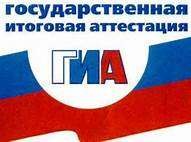 Государственная итоговая аттестация по образовательнымпрограммам среднего общего образования в 2023 годуНормативные правовые документыФЕДЕРАЛЬНЫЕ ЗАКОНЫФедеральный закон «Об образовании в РФ» от 29 декабря 2012 года № 273 –ФЗ ( с изм. от 29.07.2017, от 02.12.2019)ПРИКАЗЫ МИНПРОСВЕЩЕНИЯ и РОСОБРНАДЗОРАРОССИИПриказ Министерства просвещения РФ и Федеральной службы по надзору в сфере образования и науки от 07.11.2018 г. № 190/1512 «Об утверждении Порядка проведения государственной итоговой аттестации по образовательным программам среднего общего образования»Приказ Министерства просвещение РФ от 5 октября 2020 года № 546«Об утверждении Порядка заполнения, учета и выдачи аттестатов обосновном общем и среднем общем образовании и их дубликатов»РЕГИОНАЛЬНЫЕ ПРИКАЗЫПорядок проведения ГИА в 2023 годуФормыЕГЭ – единый государственный экзамен (КИМ задания стандартизированной формы)ГВЭ – государственный выпускной экзамен(письменная и устная форма: тексты, темы, задания, билеты) – предусмотрена для учащихся с ОВЗ, инвалидов, детей- инвалидовПредметыОбязательные предметы: русский язык, математика (базовая илипрофильная)Предметы по выбору: литература, физика, химия, биология, география, история, обществознание, иностранные языки, информатика и ИКТ (по желанию выпускника, для поступления в ВУЗ)Особенности организации ГИА для учащихся с ОВЗ, инвалидов, детей-инвалидовДля участников с ОВЗ, детей-инвалидов и инвалидов организация и проведение экзаменов осуществляется с учетом состояния их здоровья, особенностей психофизического развития.Для организации условий и/или специальных условий при проведении экзаменов участнику или родителю (законному представителю) необходимо при подаче заявления на Портале mos.ru указать номер и дату выдачи документа:заключения Центральной психолого-медико-педагогической комиссии города Москвы (ЦПМПК) и/или справки об установленииинвалидности.Создание специальных условийувеличение продолжительности экзамена на 1,5 часаприем лекарстворганизация перерывов для приема пищипроведение ГИА-11 на домуувеличенные шрифтынеобходимость в звукоусиливающей аппаратуресдача экзамена на компьютереналичие ассистентаи др.Заключение ЦПМПК о создании специальных условий при проведении ГИАМедицинские заключения, справки из мед. учреждений, индивидуальная программа реабилитации НЕ ЯВЛЯЮТСЯдокументами, на основании которых происходит организация спец. условийДопуск к ГИА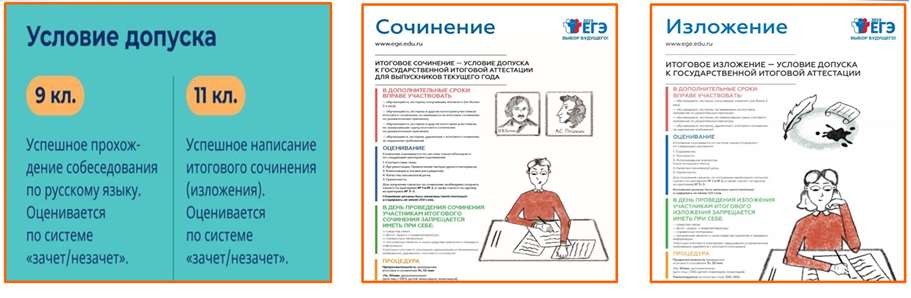 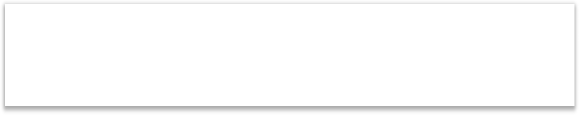 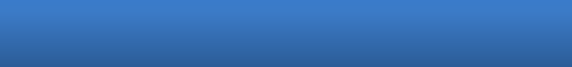 Итоговое сочинение (изложение)Обязательное условие участия в ЕГЭСистема оценивания «зачет/незачет"Допуск к ЕГЭ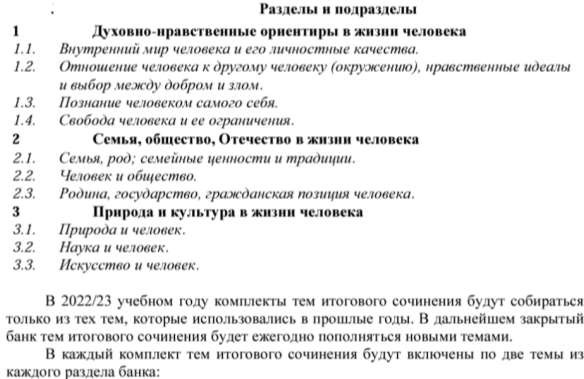 Продолжительность 3 часа 55 минутПолучение аттестата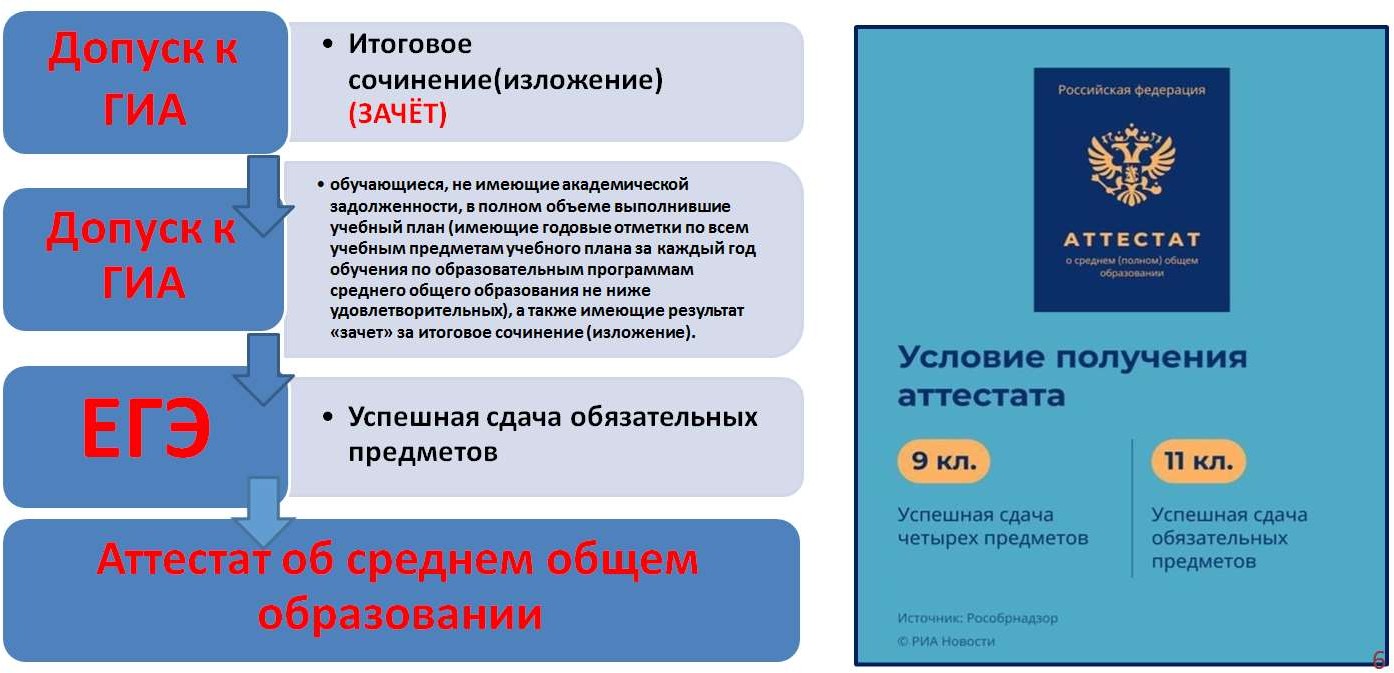 Продолжительность проведения ЕГЭ в 2023 годуДополнительные материалы, разрешенные для использования на экзаменеВо время экзамена на рабочем столе участника ГИА-11, помимо экзаменационныхматериалов, находятся:гелевая ручка с чернилами черного цвета;документ, удостоверяющий личность;Особенности проведения ГИА по иностранным языкамЕГЭ по иностранным языкам состоит из двух частей: письменной и устной.Ответы на задания ЕГЭ по иностранному языку в устной форме записываются на аудионосители. Экзамены по иностранному языку в письменной и устной формах проходят в разные дни.Максимальный	результат	экзамена	по	иностранному	языку	в письменной форме составляет 80 баллов, в устной форме – 20 баллов.Для участников с ограниченными возможностями здоровья, детей- инвалидов и инвалидов часть «Говорение» по иностранным языкам увеличена по времени на 30 минут.Особенности проведения ГИА по информатикеhttp://kege.rustest.ru/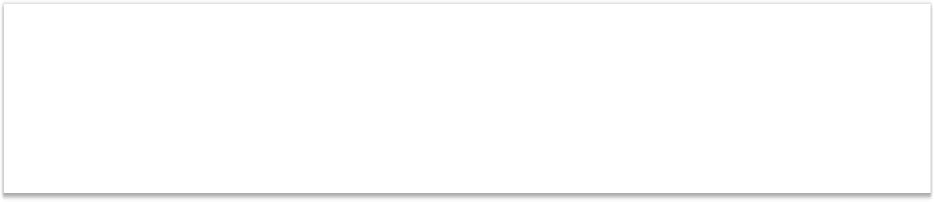 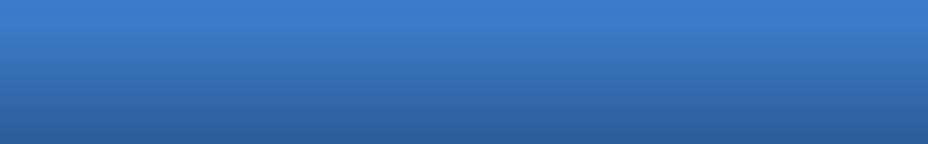 Сроки проведения ГИАДля проведения ЕГЭ и ГВЭ предусматривается единое расписание экзаменов, продолжительность проведения экзаменов, требования к использованию средствобучения и воспитания, используемых при проведении экзаменов, которые ежегодно утверждаются приказом Министерства просвещения РФ и Федеральной службы по надзору в сфере образования и науки.Порядок проведения ГИАВ день проведения экзамена учащийся прибывает на ППЭ не ранее 09.00 помосковскому времени.Допуск в ППЭ осуществляется при наличии документа удостоверяющего личность и при наличии в списках распределения.В случае опоздания участника на экзамен, он допускается в ППЭ, при этомвремя экзамена не продлевается.ЗАПРЕЩЕНОНаличие средств связи ,электронно-вычислительной техники, фото аудио и видеоаппаратуры, справочных материалов, письменных заметок и иных средств хранения и передачи информации.Вынос из аудитории и ППЭ экзаменационных материалов на бумажном или электронных носителях, их фотографирование.Оказание содействия другим участникам ЕГЭ, в том числе передачаим указанных средств и материалов.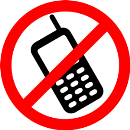 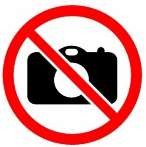 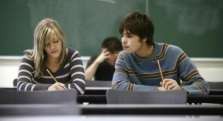 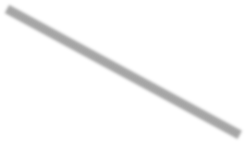 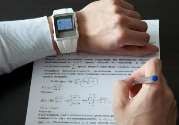 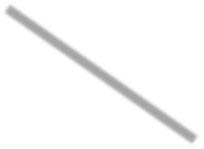 Повторная сдача ГИАДополнительные сроки:Неудовлетворительный результат по одному из обязательных предметов (русский язык или математика)участники экзамена, не явившиеся на экзамен по уважительным причинам(болезнь или иные обстоятельства), подтвержденным документально;участники экзамена, не завершившие выполнение экзаменационной работы по уважительным причинам (болезнь или иные обстоятельства), подтвержденным документально;участники экзамена, апелляции которых о нарушении порядка проведения ГИА конфликтнойкомиссией были удовлетворены;участники экзамена, чьи результаты были аннулированы по решению председателя ГЭК вслучае выявления фактов нарушений Порядка не со стороны участника ГИА.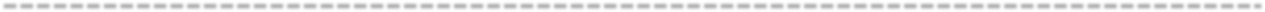 Не ранее 1 сентября текущего года.Неудовлетворительный результат по одному из обязательных предметовповторно.Неудовлетворительный результат по двум обязательным предметам (и порусскому языку и по математике).Участники ГИА, получившие неудовлетворительный результат на ЕГЭ по математике, вправе изменить выбранный ими ранее уровень ЕГЭ по математике для повторного участия в ЕГЭ в резервные сроки.Предметы по выбору в текущем году не пересдаются!Апелляция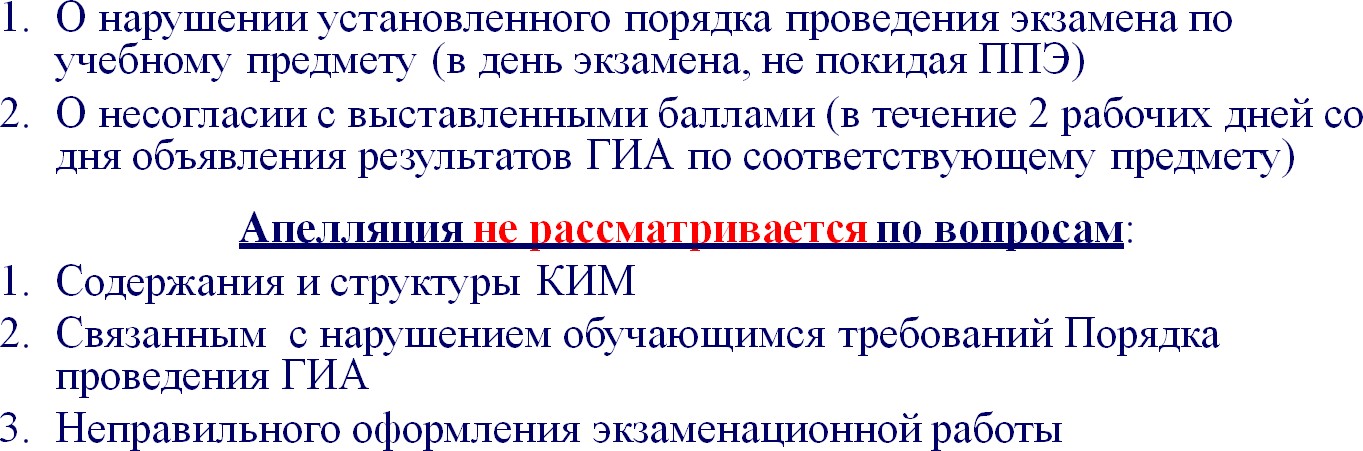 АпелляцияПодается в течение 2-х рабочих дней после официального объявления результатов экзамена. Участники ГИА-11 подают апелляцию о несогласии с выставленными баллами Конфликтная комиссия рассматривает апелляцию не более 4-х рабочих дней с момента ее подачи.Результат:Отклонение апелляции и сохранение выставленных баллов.Удовлетворение апелляции и выставление других баллов как в сторону увеличения, так и в сторону уменьшения.Срок действия результатов ЕГЭ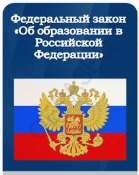 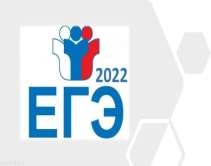 Минимальное количество баллов для получения аттестата (2022)Русский язык – 24 баллов (по 100-балльной шкале)Математика (базовая) - оценка «3»Математика (профильная) – 27 баллов (по 100-бальнойшкале)Математика (базовая)Итоговые оценкиПо всем предметам учебного плана на уровне среднего общего образования оценкавыставляется как среднее арифметическое полугодовых и годовых оценок за 10 и 11 классы целыми числами в соответствии с правилами математического округленияАттестат о среднем общем образовании с отличиемналичие итоговых отметок «отлично» по всем учебным предметам учебного плана на уровне среднего общего образования и успешного прохождения ГИА по выбранным предметам (без пересдачи)на ЕГЭ набрать не менее 70 баллов по русскому языку и математике профильного уровня или получить оценку «5» по математике базового уровняИнформационные ресурсы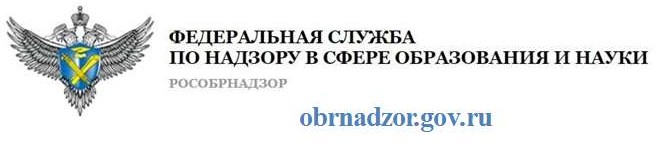 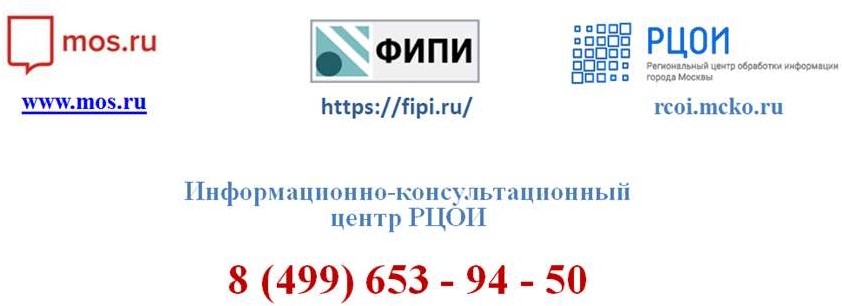 Информационные ресурсы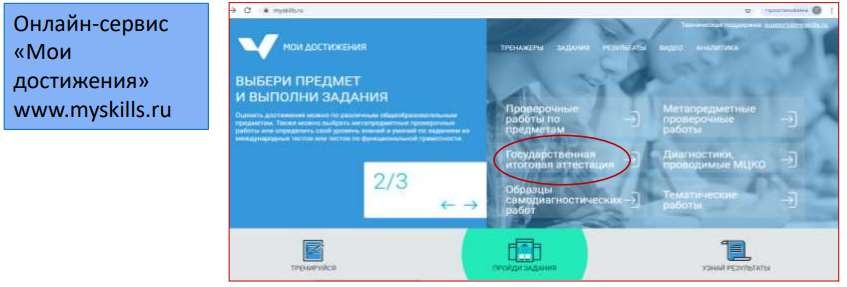 Консультации по вопросам ГИА заместитель директора по УВРКачурина Аурика Анатольевна 8(86550)42-4-93vrevskoe.mousosh10@yandex.ruСПАСИБО ЗА ВНИМАНИЕ!ПродолжительностьПредметы3часа 55 минут	(235 минут)Математика (профильная), литература, физика, информатика и ИКТ, биология3 часа 30 минут (210 минут)Русский язык, химия3 часа (180 минут)Математика (базовая), обществознание, история, география17 минутИностранный язык(«Говорение»)3 часа 10 минут (190 минут)Иностранный язык (заисключением «Говорение»)ПредметМатериалыМатематикаЛинейкаФизикаЛинейка, непрограммируемыйкалькуляторХимияНепрограммируемый калькуляторГеографияЛинейка, непрограммируемыйкалькулятор, транспортирОтметка по пятибалльной шкале"2"(неудовлетворит.)"3"(удовлетворит.)"4"(хорошо)"5"(отлично)Общий балл0-67-1112-1617-20